                 KŪRYBINIŲ IDĖJŲ RAIŠKA ,,KODĖLČIUKŲ‘‘ GRUPĖJE                                  TEMA: KNYGA – MANO DRAUGAS                           Nuotolinio darbo laikotarpis 2020.05.04 – 05.08        Šią savaitę ,,Kodėlčiukų‘‘ grupės vaikučiai plačiau susipažino su knygelių įvairove, domėjosi knygelių turiniu: paveikslėliais, raidelėmis, skaičiukais. Savaitės eigoje pateikėme kūrybiškai sumodeliuotą planą, parengtą ,,Padlet‘‘ platformoje. Labai džiaugiamės, kad didžioji dalis ugdytinių ir jų tėvelių kibo į kūrybinių užduočių atlikimą. Ugdytiniai žaidė didaktinius žaidimus, mokėsi šokių ir dainelių, skaičiavo, gamino knygeles ir jas dekoravo, o tėveliai visa tai fiksavo ir siuntė mums, už ką mes esame dėkingi.     Virtualių susitikimų metu vaikai rodė savo knygeles, jas komentavo, ,,skaitė‘‘, džiaugėsi vieni kitais, plojo, mojavo rankutėmis, siuntė oro bučinukus.     Tėvelius kartu su vaikučiais pakvietėme dalyvauti darželio organizuojamame respublikiniame projekte ,,Kuriu su savo šeima‘‘. Labai džiaugiamės, kad atsirado norinčių dalyvauti. 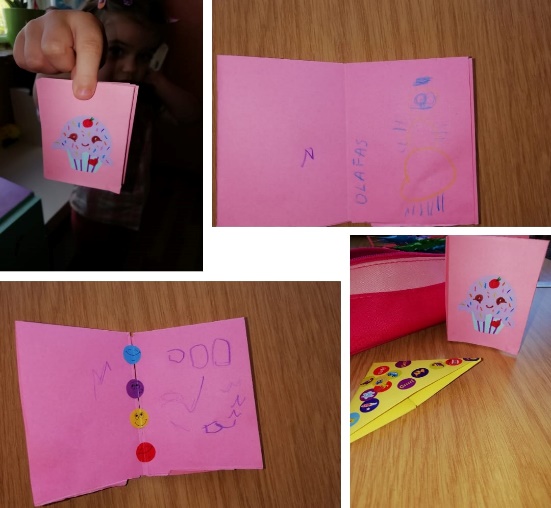 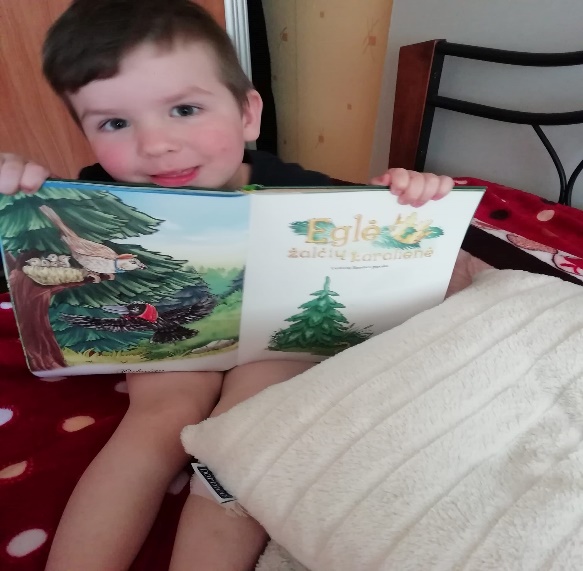 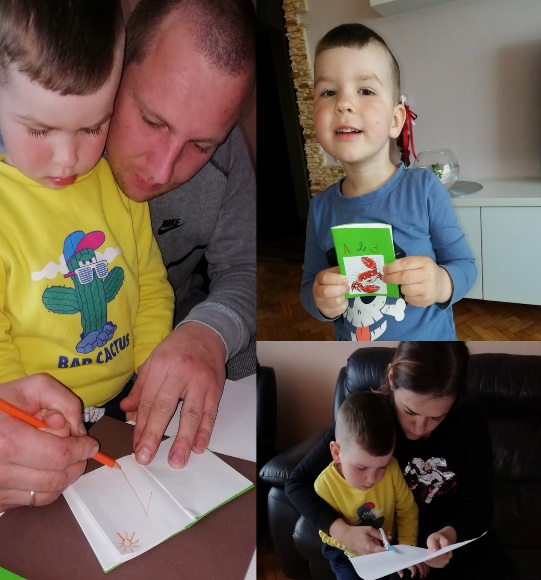 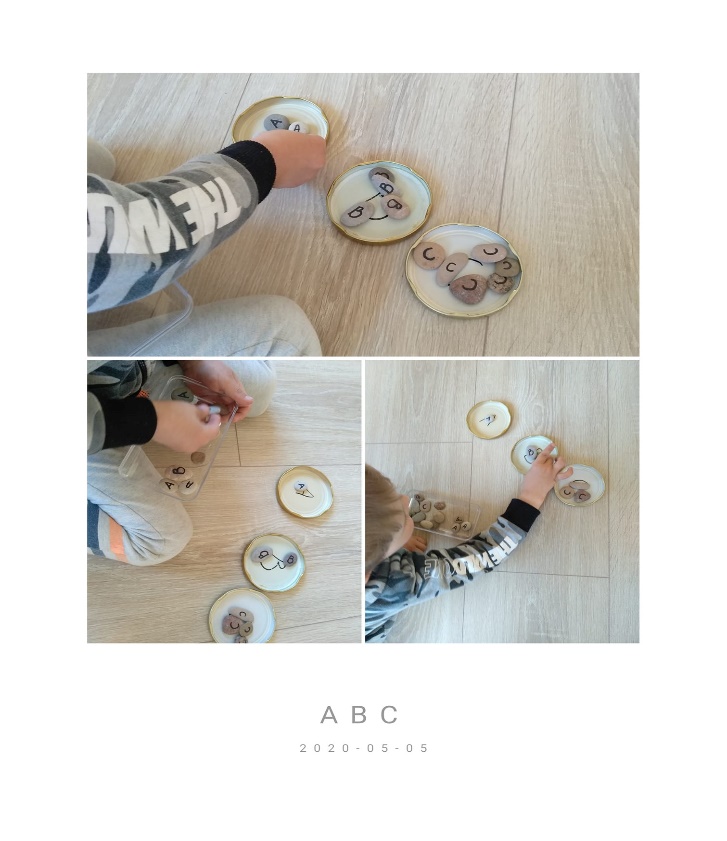 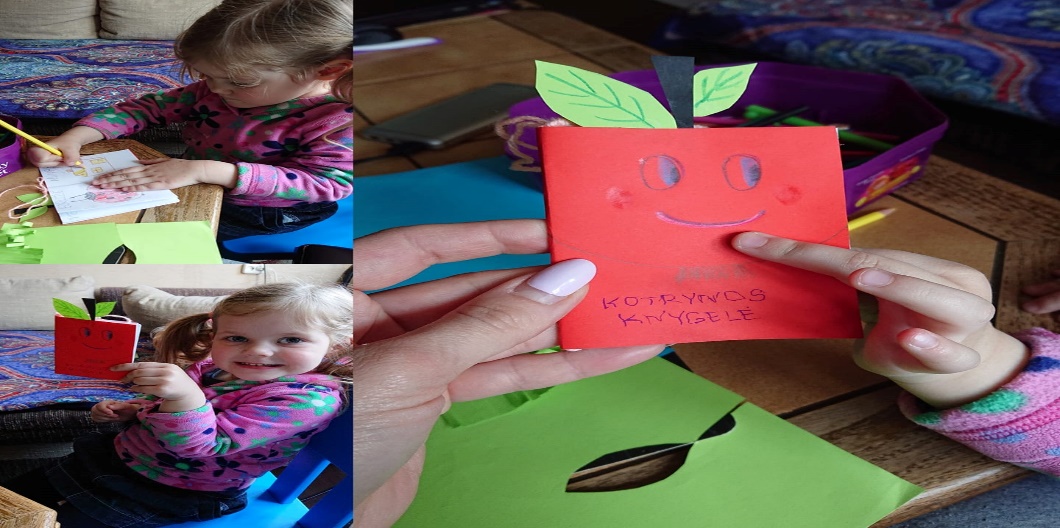 